Об утверждении рабочих планов по реализации региональных проектов в рамках Национального проекта «Образование» на территории Порецкого района Чувашской РеспубликиВ целях организации проектной деятельности в Порецком районе,  в соответствии с Положением об организации проектной деятельности в Чувашской Республике, утвержденным постановлением Кабинета Министров Чувашской Республики от 19.01.2017     № 3, Методическими рекомендациями по реализации региональных проектов Чувашской Республики муниципальными образованиями Чувашской Республики, утвержденными приказом Министерства экономического развития, промышленности и торговли Чувашской Республики от 11.04.2019 № 60, администрация Порецкого района Чувашской Республики п о с т а н о в л я е т:1.Утвердить:1.1. Рабочий план по реализации регионального проекта «Современная школа»                      на территории  Порецкого района Чувашской Республики (Приложение № 1);1.2. Рабочий план по реализации регионального проекта  «Успех каждого ребенка»                       на территории  Порецкого района Чувашской Республики (Приложение № 2);1.3. Рабочий план по реализации регионального проекта «Учитель будущего»                      на территории  Порецкого района Чувашской Республики (Приложение № 3);1.4. Рабочий план по реализации регионального проекта  «Цифровая образовательная среда»  на территории Порецкого района Чувашской Республики (Приложение № 4);1.5. Рабочий план по реализации регионального проекта  «Социальная активность» на территории Порецкого района Чувашской Республики (Приложение № 5);1.6. Рабочий план по реализации регионального проекта «Поддержка семей, имеющих детей»  на территории Порецкого района Чувашской Республики    (Приложение № 6).	2. Контроль за исполнением настоящего постановления возложить на начальника отдела образования, молодежной политики и спорта администрации Порецкого района Терешкину Е.А.Врио главы администрации                                                                                В.В.Журина 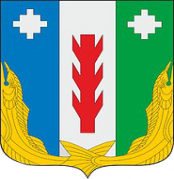 АдминистрацияПорецкого районаЧувашской РеспубликиПОСТАНОВЛЕНИЕ 30.07.2019 № 282с. ПорецкоеЧăваш Республикин         Пăрачкав районĕн   администрацийĕ                           ЙЫШĂНУ         30.07.2019 № 282             Пăрачкав сали